СогласиеНа размещение текста выпускной квалификационной работы обучающегосяВ ЭБС КГПУ им. В. П. АстафьеваЯ,                                   Ермакова Анастасия Рамильевна                                     .(фамилия, имя, отчество)Разрешаю КГПУ им. Астафьева безвозмездно воспроизводить и размещать (доводить до всеобщего сведения) в полном объёме и по частям написанную мною в рамках выполнения основной, профессиональной образовательной программы выпускную квалификационную работу бакалавра/специалиста /магистранта/ аспиранта(нужное подчеркнуть)На тему «Сравнительное изучение особенностей речевого развития детей раннего возраста с задержкой речевого развития и нормой речи». (Далее – ВКР) в сети интернет в ЭБС КГПУ им. Астафьева, расположенном по адресу http:/elib.kspu.ru, таким образом, чтобы любое лицо могло получить доступ к ВКР из любого места и в любое время по собственному выбору, в течение всего срока действия исключительного права на ВКР.Я подтверждаю, что ВКР написана мною лично, в соответствии с правилами с правилами академической этики и не нарушает интеллектуальных прав иных лиц.19.05.2020 г.                                                                                   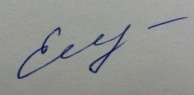       дата	подпись